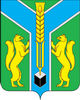 Контрольно-счетная палатамуниципального образования «Заларинский район»4З АК Л Ю Ч Е Н И Е  № 14/34-зКонтрольно-счетной палаты МО «Заларинский район» на проектбюджета Бажирского муниципального образования на 2023 год и плановый период 2024 и 2025 годов      07 декабря  2022 года                                                                               п.ЗалариНастоящее заключение подготовлено мною, председателем   Контрольно-счетной палаты МО «Заларинский район»  Зотовой Т.В., на основании Положения о КСП, плана работы КСП на 2022 год, поручения председателя №32-П от 27.11.2022 года, соглашения о передаче Контрольно-счётной палате полномочий по осуществлению внешнего муниципального финансового контроля, в рамках стандарта внешнего муниципального финансового контроля «Порядок осуществления КСП предварительного контроля  формирования проекта местного бюджета на очередной финансовый год и плановый период» (СВМФК-3).Общие положенияПроект бюджета Бажирского  муниципального образования (далее – Бажирского МО, поселение) представлен в Контрольно-счетную палату своевременно.Проект бюджета поселения  сформирован на 3 года:  на 2023 год и плановый период 2024 и 2025 годов. Перечень документов и материалов, представленных одновременно с проектом бюджета, в основном, соответствует требованиям ст. 184.2 Бюджетного кодекса РФ и Положению «О бюджетном процессе в Бажирском муниципальном образовании», утверждённым решением Думы от 30.04.2020 года № 3/1.Формирование основных параметров  бюджета поселения на 2023 год и плановый период 2024 и 2025 годов осуществлялось на основании ожидаемых параметров исполнения бюджета за текущий 2022 год, показателей прогноза социально-экономического развития муниципального образования  до 2025 года, основных направлений бюджетной и налоговой политики Бажирского МО и учтены изменения, внесенные в Бюджетный кодекс РФ, Налоговый кодекс.Анализ прогноза  социально-экономического развитияБажирского муниципального образования на 2023-2025 годыВ соответствии с требованиями ст.173 Бюджетного кодекса РФ, одновременно с проектом бюджета  представлены отдельные показатели прогноза социально-экономического развития поселения на 2023 – 2025 годы. В муниципальном образовании разработана Стратегия социально-экономического развития Бажирского муниципального образования Заларинского района Иркутской области на период с 2017-2032гг., утверждённая Решением Думы от 27.12.2016 года №38.  Для расчета проекта бюджета поселения за основу приняты отдельные показатели развития экономики,  направленные в основном, на поддержание достигнутого уровня развития.Анализ отдельных показателей прогноза социально – экономического развития Бажирского муниципального образования на 2023-2025 годы показал:Выручка от реализации товаров (работ, услуг) составит на 2023 год в сумме 2,802 млн.руб. или на уровне 2022 года, на 2024 год – 2,830 млн.руб. (+1%) и на 2025 год – 2,858 млн.руб. с ростом 1% по сравнению с 2024 годом.Среднесписочная  численность  работающих составит в  2023 году 229 человек, 2024 году 231 человек и в 2025 год – 234 человека.Фонд оплаты труда составит на 2023-2024 годы в сумме 6,202 млн.руб. ежегодно на уровне 2022 года и на 2025 год с увеличением на 1% в сумме  6,264 млн.руб.Согласно прогноза, в муниципальном образовании в 2022 году зарегистрировано 4 индивидуальных предпринимателя, что на 2 предпринимателя меньше уровня 2021 года.Анализ отдельных показателей прогноза социально-экономического развития   показал, что в уровне жизни населения Бажирского МО  в 2023 году, по сравнению с 2022 годом,  и в плановом периоде 2024-2025 годов, значительные изменения  не планируются.Основные направления бюджетной и налоговой политики на 2023-2025 годыВ составе документов к  проекту бюджета  представлено Положение об основных направлениях бюджетной и налоговой политики Бажирского МО на 2023 год и плановый период 2024 и 2025 годов (далее – Основные направления).Основной целью бюджетной и налоговой политики поселения, является обеспечение сбалансированности  и устойчивости бюджетной системы муниципального образования.Проведение  работы по повышению качества бюджетного планирования, увеличению поступлений доходов в бюджет,  оптимизации расходов и распределение финансовых ресурсов на приоритетные направления.В ходе проведения анализа представленных направлений Контрольно-счетной палатой отмечено, что основные цели и задачи  бюджетной и налоговой политики поселения связаны с  направлениями бюджетной и налоговой политики Заларинского района на 2023 год и плановый период 2024 и 2025 годов.Основные параметры  бюджета Бажирского МО  на 2023 год и плановый период 2024 и 2025 годов  тыс.руб.Анализ прогноза бюджета по доходамДоходы бюджета Бажирского МО:- на 2023 год запланированы в сумме 34 698,2 тыс. руб., что на 25% больше ожидаемых поступлений 2022 года, налоговые и неналоговые доходы составят    3 717,2  тыс. руб., что на 229,2 тыс. рубл. (6%) меньше  ожидаемого поступления в 2022 году;- на 2024 год запланированы в сумме 17 571,3 тыс. руб., что в 2 раза меньше ожидаемых поступлений 2023 года, налоговые и неналоговые доходы составят 4 127,7 тыс. руб., что на 410,5 тыс. руб. или на 11% больше  ожидаемого поступления в 2023 году;- на 2025 год запланированы в сумме 17 788,7 тыс. руб., что на 1% больше ожидаемых поступлений 2024 года, налоговые и неналоговые доходы составят 4 226,7 тыс. руб., что на 99,0 тыс. руб. или на 2 % больше  ожидаемого поступления в 2024 году. Собственные доходы бюджета поселения запланированы на 2023 год в сумме 3 717,2  тыс.руб., что на 229,7 тыс.руб.  меньше   ожидаемого исполнения 2022 года. В 2023-2025 годах объем собственных доходов планируется незначительно увеличить  до  11%  и 2% соответственно к планируемому периоду.                                                                                                                                                                                                                                          В соответствии с действующим законодательством, все источники доходов бюджета поселения закреплены за соответствующими главными администраторами доходов, которые отражены в Приложении № 3 к решению о  проекте бюджета, и которые обязаны осуществлять контроль за правильностью исчисления налогов, полнотой и своевременностью их уплаты, принимают решения о взыскании пени и штрафов по ним.Налог на доходы физических лиц, прогноз поступления налога в бюджет в 2023 году составляет 770,0 тыс. руб. или на уровне ожидаемых поступлений 2022 года и на плановый период в 2024 году  820,0 тыс.руб. (+6%), в 2025 году  830,0 тыс.руб. с увеличением на 1% к 2024 году. Расчет основан на данных по фонду оплаты труда и социальным  выплатам работникам предприятий, бюджетных учреждений  и денежного содержания муниципальным служащим.Налоги на товары (работы, услуги), реализуемые на территории Российской Федерации, прогноз поступлений по акцизам по подакцизным товарам (продукции), производимым на территории Российской Федерации рассчитан на уровне 2022 года  с учетом коэффициента дефлятора, план на 2023 год составил 1431,2 тыс. руб. (+2%) к ожидаемым поступлениям 2022 года, на 2024 год  в сумме 1591,7 тыс.руб. с увеличением на 11% и в 2025 году поступления составят 1 680,7 тыс.руб. с увеличением на 5%. Указанные средства образуют дорожный фонд поселения и составляют  38 % от объема собственных доходов бюджета поселения в 2023 году.Главным администратором данного вида доходов является Федеральное казначейство по Иркутской области, которое доводит информацию об объемах поступлений акцизов в бюджеты поселений. Налоги на имущество:- налога на имущество физических лиц планируется получить в 2023-2025 годах в сумме  50,0 тыс.руб., что  на 56% меньше  ожидаемых  поступлений   2022 года.- земельный налог прогнозируется на 2023 год   в объеме 1 450,0 тыс.руб. или на уровне  ожидаемых поступлений 2022 года, на 2024-2025 годы 1650,0 тыс.руб. ежегодно  с увеличением на 14% к уровню 2023 года.Государственная пошлина на  2023-2025 годы прогнозируется  в размере 1,0 тыс. руб. ежегодно  со снижением в 3 раза к уровню ожидаемых поступлений 2022 года. Доходы от использования имущества, доходы, получаемые в виде арендной платы, а также средства от продажи права на заключение договоров аренды за земли, находящиеся в собственности сельских поселений (за исключением земельных участков муниципальных бюджетных и автономных учреждений), прогноз на 2023-2025 годы в сумме 15,0 тыс.руб. ежегодно с увеличением на 15% к ожидаемым поступлениям 2022 года.Безвозмездные поступленияБезвозмездные поступления из бюджетов других уровней на 2023 год составят 30 981,0 тыс.руб., что на 30% меньше  ожидаемых поступлений 2022 года. На плановый период запланировано на 2024 год в сумме 13 443,6 тыс.руб. со снижением на 57% к уровню 2023 года и на 2025 год в сумме 13 562,0 тыс.руб. с увеличением на 1%.Удельный вес  безвозмездных поступлений в общем объеме доходов бюджета поселения в  2023 году составит 89%, а по ожидаемому исполнению 2022 года этот показатель составит - 86% от общего объема доходов бюджета поселения. Безвозмездные поступления:- дотация на выравнивание  бюджетной обеспеченности муниципальных образований из бюджета района составит в 2023 году 15 661,5 тыс.руб. или снижение  на 69,5 тыс.руб. к ожидаемому исполнению 2022 года, в 2024 году – 12 811,8 тыс.руб. или снижение на 18% к 2023 году и в 2025 году – 12 923,4 тыс.руб. или на уровне 2024 года.Порядок расчёта данной дотации определён Законом Иркутской области № 74-оз « О межбюджетных трансфертах и нормативах отчислений доходов в местные бюджеты».- субвенция на осуществление первичного воинского учета  из федерального бюджета, в 2023 году  планируется в сумме 173,7 тыс.руб. или с ростом на 14% к ожидаемому исполнению 2022 года, на 2024 год – 182,0 тыс.руб. (+5%) и  на 2025 год – 188,8 тыс.руб. (+4%).- субвенция на осуществление областного государственного полномочия по осуществлению перечня должностных лиц органов местного самоуправления, уполномоченных составлять протоколы об административных нарушениях, предусмотренных отдельными законами Иркутской области об административной ответственности планируется на 2023-2025 годы в сумме 0,7 тыс.руб. ежегодно.- субсидии на реализацию мероприятий перечня проектов народных инициатив планируется на 2023 год 499,8 тыс.руб. (+12,6 тыс.руб. к ожидаемому исполнению 2022 года) и на 2024-2025 годы в сумме 400,0 тыс.руб. ежегодно с уменьшением на 99,8 тыс.руб. к  2023 году.- осуществление полномочий в сфере водоснабжения и водоотведения планируется на 2023-2025 годы в сумме 49,1 тыс.руб. ежегодно с уменьшением на 0,8 тыс.руб. к ожидаемому исполнению 2022 года.Проверкой установлено: все средства федерального, областного бюджета и бюджета МО «Заларинский район», которые на данный момент определены для муниципального образования в проекте областного и районного бюджета, отражены в доходной части  проекта бюджета.Анализ прогноза расходов бюджета Основные параметры бюджета Бажирского МО на 2023 годи на плановый период 2024 и 2025 годовРасходы бюджета поселения на 2023 год предлагается утвердить в объеме 34 884,1 тыс.руб., что больше ожидаемого исполнения 2022 года на 2 700,8 тыс.руб.  или на 8%. На 2024 год запланированы в сумме 17 777,1 тыс.руб. с уменьшением  расходов в 2 раза по  сравнению с  2023 годом и на 2025 год - в сумме 18 000,1 тыс.руб. или с увеличением на 1% к уровню 2024 года. Согласно требованиям ст.184.1  Бюджетного Кодекса РФ  утверждены  объемы условно утверждаемых расходов,  не распределенных  в расходной части бюджета в плановом периоде.  В представленном проекте бюджета района указанные расходы предлагается утвердить в объеме  на 2024 год -  428,6 тыс.руб. и на 2025 год – 868,1 тыс.руб.Проверка показала, что установленные ст.184.1 Бюджетного Кодекса РФ нормативы расчета условно утверждаемых расходов соблюдены. Анализ структуры расходов по разделам бюджетной классификации в 2023-2025 годах показал:Раздел 01 «Общегосударственные вопросы» В данном разделе отражены расходы на заработную плату с начислениями главе муниципального образования,  расходы на содержание администрации Бажирского муниципального образования. Объем резервного фонда прогнозируется на 2023-2025 годы в  сумме 1 тыс.руб. и используется на цели в соответствии с Положением о порядке расходования средств резервного фонда, утвержденным главой администрации.Общая сумма расходов по данному разделу на 2023 год планируется в размере 9 600,2 тыс.руб. на 1 081,6 тыс.руб. или на 10% меньше ожидаемого исполнения 2022 года. В 2024 году в сумме 8 115,3 тыс.руб. с уменьшением  на 16% и в 2025 году в сумме 7 915,4 тыс.руб. с уменьшением расходов 3% по отношению к 2024 году. Расходы на содержание главы администрации поселения запланированы в 2023 году в сумме 1 551,5 тыс.руб. с увеличением на 14% к ожидаемому исполнению 2022 года, в 2024 году – 1 327,5 тыс.руб. (-14%) и в 2025 году – 1 295,0 тыс.руб. (-3%). Расходы на содержание администрации поселения на 2023 год в сумме 8 047,0 тыс.руб. с уменьшением на 10% к ожидаемому исполнению 2022 года, на 2024 год – 6 786,1 тыс.руб. (-16%) и на 2025 год – 6 618,7 тыс.руб. с уменьшением на 4% к 2024 году. По подразделу 0111 «Резервные фонды» предусмотрены расходы в резервный фонд на 2023-2025 годы в сумме  1,0 тыс. руб. ежегодно.По подразделу 0113 «Другие общегосударственные вопросы» предусмотрены расходы в сумме на определение перечня должностных лиц органов местного самоуправления, уполномоченных составлять протоколы об административных правонарушениях, предусмотренных отдельными законами Иркутской области об административной ответственности на 2023-2025 годы в сумме 0,7 тыс. руб. ежегодно.Раздел 02 «Национальная оборона»По подразделу 0203 «Национальная оборона» отражены расходы за счет средств федерального бюджета по  осуществлению первичного воинского учета на территориях, где отсутствуют военные комиссариаты. Расходы по данному подразделу на 2023 год-173,7 тыс.руб., на 2024 год- 182,0 тыс.руб. и на 2025 год в сумме 188,8 тыс.руб.   По разделу 04 «Общеэкономические вопросы» По подразделу 0401 запланированы расходы на осуществление отдельных гос.полномочий в сфере водоснабжения и водоотведения  на 2023-2025 годы в сумме 49,1 тыс. руб. ежегодно с уменьшением  на 0,5 тыс.руб. к уровню ожидаемого исполнения  2022 года.  По подразделу 0409 предусмотрены расходы на  дорожное хозяйство по МП «Комплексное развитие систем транспортной инфраструктуры муниципального образования на 2017-2032гг.»  на 2023 год в сумме 1431,2 тыс.руб. с увеличением на 0,1% к ожидаемому исполнению 2022 года, на 2024 год – 1591,7 тыс.руб. и на 2025 год – 1680,7 тыс.руб. Данные расходы предусмотрены за счет доходов, поступающих от уплаты акцизов по подакцизным товарам.  По подразделу  0501 «Жилищное хозяйство» в 2023 году  запланированы расходы на мероприятие по  переселению граждан из аварийного жилищного фонда  в сумме 15034,1 тыс.руб. ежегодно.По подразделу 0502 «Коммунальное хозяйство» запланированы расходы на мероприятия в области коммунального хозяйства в сумме 4,0 тыс.руб. ежегодно. По подразделу 0503 «Благоустройство» запланировано:на реализацию мероприятий перечня народных инициатив на 2023 год – 937,8 тыс.руб. и на 2024-2025 годы в сумме 830,0 тыс.руб., ежегодно;- на уличное освещение, на содержание мест захоронения и мероприятия по благоустройству  поселений на 2023-2025 годы в сумме 416,0 тыс.руб. По разделу 08 «Культура» сумма расходов составит в 2023 году 7653,0 тыс.руб. или  на 473,0 тыс.руб. меньше ожидаемого исполнения 2022 года, на 2024 год –6576,0 тыс.руб. (-15%) и в 2025 году – 6 463,0 тыс.руб. (+1,7%).  Данные расходы предусмотрены на поддержку и развитие домов культуры муниципального образования.Муниципальные программыРасходная часть бюджета Бажирского МО на 2023 год включает 1 муниципальную программу с общим объёмом финансирования  1431,2 тыс.руб., что составляет 0,4% от общей суммы расходов бюджета.  В нарушение ст.184.2 Бюджетного кодекса РФ не представлены проекты  паспортов муниципальных программ  с изменениями ассигнований местного бюджета на 2023 год и на плановый период 2024 и 2025 годов.В нарушение п.2 ст.179 Бюджетного кодекса РФ объемы бюджетных ассигнований на финансовое обеспечение реализации муниципальных программ и  наименование муниципальных программ, предусмотренных решением «О бюджете Бажирского  муниципального образования на 2023 год и на плановый период 2024 и 2025 годов»  не соответствуют, утвердившим программу нормативным правовым актам местной администрации муниципального образования.Источники внутреннего финансирования дефицита бюджетаПрогнозируемый объем дефицита бюджета  поселения на 2023 год  составит  185,9 тыс.руб., на 2024 год – 206,4 тыс.руб., на 2025 год – 211,3 тыс.руб. Источниками финансирования дефицита бюджета по всем трем годам планируется согласно требованиям ст. 96 Бюджетного кодекса РФ кредиты в  кредитных организациях. Верхний  предел  муниципального долга предлагается утвердить по состоянию на 1 января 2024 года в размере 383,2 тыс.руб., на 1 января 2025 года – 589,6 тыс.руб. и на 1 января 2026 года – в размере 800,9 тыс.руб.,  что  не противоречит требованиям ст. 107 Бюджетного кодекса РФ.Уполномоченным органом, осуществляющим внутренние заимствования, является администрация Бажирского муниципального образования.Анализ текстовой части  проекта решения о бюджете Правовая экспертиза текстовой части проекта решения Думы «О бюджете Бажирского муниципального образования  на 2023 год и плановый период  2024 и 2025 годов» показала:- требования статьи ст. 184.1 Бюджетного кодекса РФ и статьи 24 Положения о бюджетном процессе в Бажирском муниципальном образовании, утверждённым решением районной Думы от 13.10.2016 года № 12/74,   в основном исполнены в части отражения основных характеристик и иных показателей местного бюджета.Статьями 1-8 проекта решения о бюджете предусмотрены основные характеристики по доходам, расходам и дефициту местного бюджета на 2023 год и на плановый период 2024 и 2025 годов согласно приложениям №1-8.Статьёй 9  проекта решения бюджета утверждается объем бюджетных ассигнований муниципального дорожного фонда Бажирского муниципального образования:на 2023 год в размере 1431,2 тыс. рублей;на 2024 год в размере 1591,7 тыс. рублей;на 2025 год в размере 1680,7 тыс. рублей.Статьями 10-11 проекта решения о бюджете утверждается программа муниципальных внутренних заимствований и источники внутреннего финансирования дефицита местного бюджета на 2023 год и на плановый период 2024 и 2025 годов согласно приложениям № 9-12.Статьей 12 проекта решения о бюджете предусмотрен резервный фонд  администрация Бажирского  муниципального образования на 2023- 2025 годы  в сумме 1 тыс. руб. ежегодно.Статьей 14 проекта решения о бюджете утверждается верхний предел муниципального долга. Статьёй 16 проекта решения о бюджете установлены дополнительные основания для внесения изменений в сводную бюджетную роспись местного бюджета.Статьей 19 проекта решения о бюджете предусматривается предоставление бюджетным и автономным учреждениям поселения субсидий на финансовое обеспечение выполнения ими муниципального задания  по оказанию муниципальных услуг и на иные цели.Проект решения Думы «О бюджете Бажирского муниципального образования   на 2023 год и плановый период  2024 и 2025 годов» разработан в соответствии с  требованиями Бюджетного кодекса РФ.Выводы и предложенияЗаключение Контрольно-счётной палаты муниципального образования «Заларинский район» на проект решения Думы «О бюджете Бажирского муниципального образования на 2023 год и плановый период  2024 и 2025 годов» подготовлено в соответствии  с Бюджетным кодексом РФ, Положением о бюджетном процессе в Бажирском муниципальном образовании, утверждённым решением Думы от 30.09.2016 года № 24 с изменениями, Положением о Контрольно-счетной палате МО «Заларинский район».Требования статей 184.1,184.2 Бюджетного кодекса РФ и Положения о бюджетном процессе в Бажирском муниципальном образовании, в основном исполнены в части отражения основных характеристик и иных показателей местного бюджета в проекте решения Думы о бюджете и предоставления документов и материалов одновременно с проектом решения о бюджете.Доходы бюджета Бажирского МО:- на 2023 год запланированы в сумме 34 698,2 тыс. руб., что на 25% больше ожидаемых поступлений 2022 года, налоговые и неналоговые доходы составят    3 717,2  тыс. руб., что на 229,2 тыс. рубл. (6%) меньше  ожидаемого поступления в 2022 году;- на 2024 год запланированы в сумме 17 571,3 тыс. руб., что в 2 раза меньше ожидаемых поступлений 2023 года, налоговые и неналоговые доходы составят 4 127,7 тыс. руб., что на 410,5 тыс. руб. или на 11% больше  ожидаемого поступления в 2023 году;- на 2025 год запланированы в сумме 17 788,7 тыс. руб., что на 1% больше ожидаемых поступлений 2024 года, налоговые и неналоговые доходы составят 4 226,7 тыс. руб., что на 99,0 тыс. руб. или на 2 % больше  ожидаемого поступления в 2024 году. Собственные доходы бюджета поселения запланированы на 2023 год в сумме 3 717,2  тыс.руб., что на 229,7 тыс.руб.  меньше   ожидаемого исполнения 2022 года. В 2023-2025 годах объем собственных доходов планируется незначительно увеличить  до  11%  и 2% соответственно к планируемому периоду.   Безвозмездные поступления из бюджетов других уровней на 2023 год составят 30 981,0 тыс.руб., что на 30% меньше  ожидаемых поступлений 2022 года. На плановый период запланировано на 2024 год в сумме 13 443,6 тыс.руб. со снижением на 57% к уровню 2023 года и на 2025 год в сумме 13 562,0 тыс.руб. с увеличением на 1%.Удельный вес  безвозмездных поступлений в общем объеме доходов бюджета поселения в  2023 году составит 89%, а по ожидаемому исполнению 2022 года этот показатель составит - 86% от общего объема доходов бюджета поселения. Проверкой установлено: все средства  областного и районного  бюджета, которые на данный момент определены для Бажирского муниципального образования в проекте областного и районного  бюджета, отражены в доходной части  проекта бюджета.Прогнозируемый объем дефицита бюджета  поселения на 2022 год  составит  185,9 тыс.руб., на 2023 год – 206,4 тыс.руб., на 2024 год – 211,3 тыс.руб. Источниками финансирования дефицита бюджета по всем трем годам планируется согласно требованиям ст. 96 Бюджетного кодекса РФ кредиты в  кредитных организациях. Расходы бюджета поселения на 2023 год предлагается утвердить в объеме 34 884,1 тыс.руб., что больше ожидаемого исполнения 2022 года на 2 700,8 тыс.руб.  или на 8%. На 2024 год запланированы в сумме 17 777,1 тыс.руб. с уменьшением  расходов в 2 раза по  сравнению с  2023 годом и на 2025 год - в сумме 18 000,1 тыс.руб. или с увеличением на 1% к уровню 2024 года. Согласно требованиям ст.184.1  Бюджетного Кодекса РФ  утверждены  объемы условно утверждаемых расходов,  не распределенных  в расходной части бюджета в плановом периоде.  В представленном проекте бюджета района указанные расходы предлагается утвердить в объеме  на 2023 год -  428,65 тыс.руб. и на 2024 год – 868,6 тыс.руб.Проверка показала, что установленные ст.184.1 Бюджетного Кодекса нормативы расчета условно утверждаемых расходов соблюдены. В нарушение ст.184.2 Бюджетного кодекса РФ не представлены проекты  паспортов муниципальных программ  с изменениями ассигнований местного бюджета на 2023 год и на плановый период 2024 и 2025 годов.В нарушение п.2 ст.179 Бюджетного кодекса РФ объем бюджетных ассигнований на финансовое обеспечение реализации муниципальных программ и  наименование муниципальных программ, предусмотренных решением «О бюджете Бажирского  муниципального образования на 2023 год и на плановый период 2024 и 2025 годов»  не соответствуют, утвердившим программу нормативным правовым актам местной администрации муниципального образования.Необходимо учесть замечания, отмеченные в данном заключении.Представленный проект решения Думы «О бюджете Бажирского муниципального образования  на 2023 год и плановый период 2024 и 2025 годов»  в целом соответствует требованиям бюджетного законодательства Российской Федерации, Иркутской области и нормативно-правовых актов Бажирского муниципального образования и может быть рекомендован к принятию.Председатель КСПМО «Заларинский район»                                                                         Т.В.ЗотоваОсновные параметры бюджета2022 годожидаемое2023 годТемп роста%2024 годТемп роста%2025 годТемп роста%Доходы, в том числе:27 796,334 698,212517 571,35117 788,7101налоговые и неналоговые доходы3 946,43 717,2944 127,71114 226,7102безвозмездные перечисления23 849,930 981,013013 443,64313 562,0 101Расходы32 183,334 884,110817 777,75118 000,1 101Дефицит4 387,0185,9-206,4111211,3102Основные параметры бюджета2022 годожидаемое2023 годТемп роста,%2024 годТемп роста,%2025 годТемп роста,%Расходы32 183,334 884,110817 777,15118 000,1101Условно утвержденные --428,6868,1Дефицит4 387,0185,9-206,4111211,3102Процент дефицита к доходам без учета безвозмездных поступлений, дополнительных нормативов отчислений-5%-5%5%Резервный фонд-1,0-1,01001,0100